ҠАРАР                                     № 08                      ПОСТАНОВЛЕНИЕ«13» февраль 2014 й.                                                       «13» февраля 2014 г.В соответствии с п.7 ч.3 ст.12.1 Федерального закона Российской Федерации от 25.12.2008 года №273-ФЗ «О противодействии коррупции», ПОСТАНОВЛЯЮ:Отменить постановление №26 от 19.06.2012 года «Об утверждении Правил передачи и выкупа подарков, полученных лицами, замещающими муниципальные должности в сельском поселении Старотумбагушевский сельсовет муниципального района Шаранский район Республики Башкортостан, в связи с протокольными мероприятиями, служебными командировками и другими официальными мероприятиями» Настоящее постановление опубликовать   на официальном сайте.Контроль за исполнением оставляю за собой.Глава сельского  поселения                                  И.Х. БадамшинБАШҚОРТОСТАН РЕСПУБЛИКАҺЫШАРАН РАЙОНЫ МУНИЦИПАЛЬ РАЙОНЫИСКЕ ТОМБАҒОШ АУЫЛ СОВЕТЫАУЫЛ БИЛӘМӘҺЕ ХАКИМИӘТЕИске Томбағош ауылы, тел.(34769) 2-47-19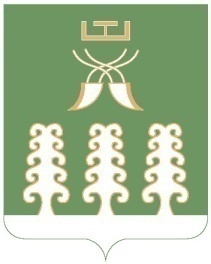 РЕСПУБЛИКА БАШКОРТОСТАНМУНИЦИПАЛЬНЫЙ РАЙОН ШАРАНСКИЙ РАЙОНАДМИНИСТРАЦИЯ  СЕЛЬСКОГО ПОСЕЛЕНИЯСТАРОТУМБАГУШЕВСКИЙ СЕЛЬСОВЕТс. Старотумбагушево, тел.(34769) 2-47-19